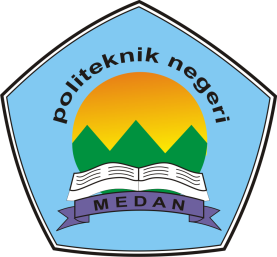 KEMENTERIAN PENDIDIKAN KEBUDAYAAN, RISET, DAN TEKNOLOGIPOLITEKNIK NEGERI MEDANJURUSAN TEKNIK MESINJL. Almamater No.1 kampus USU 20155 MedanTelp. (061)8213071 Fax.(061)8215845http://www.polmed.ac.id  e-mail: teknikmesin@polmed.ac.id, en@polmed.ac.idTitle :            LEMBAR NILAI PEMBIMBING LAPORAN AKHIR   Mahasiswa yang tersebut dibawah ini :Nama            :                                                                  NIM  : Jurusan         : Teknik Mesin                                           Prodi : Teknik Konversi EnergiJudul Laporan Akhir      : Kepada mahasiswa tersebut pembimbing memberikan nilai dengan komponen sebagai berikut :Catatan :Pembimbing harus hadir pada saat ujian/sidang Laporan Akhir dan memberikan nilai mahasiswa/I bimbingannya.Lembar  nilai ini diisi nilainya oleh pembimbing setelah selesai ujian dan diserahkan ke Ketua Penguji.Pembimbing yang tidak hadir dan tidak menyerahkan lembar ini sampai selesai ujian, Ketua Penguji berwenang memberikan nilai 58 ( C ).Demikian penilaian ini dibuat dengan sebenarnya untuk digunakan sebagaimana mestinya.Medan, …………..Pembimbing,..........................................NIP. ..................................